ЧЕРКАСЬКА ОБЛАСНА РАДАГОЛОВАР О З П О Р Я Д Ж Е Н Н Я05.06.2023                                                                                        № 126-рПро помічників-консультантів депутатів обласної радиВідповідно до статті 55 Закону України «Про місцеве самоврядування 
в Україні», пункту 4.5 Положення про помічника-консультанта депутата Черкаської обласної ради, затвердженого рішенням обласної ради від 19.02.2016 № 3-6/VII, зі змінами, внесеними рішеннями обласної ради від 22.11.2018 № 26-17/VII та від 19.02.2021 № 5-44/VIII:ПРИПИНИТИ повноваження ВЕЛИКОГО Андрія Юрійовича, помічника-консультанта депутата обласної ради VІІІ скликання КАЛІНІЧЕНКО Катерини Сергіївни.Підстава: заява КАЛІНІЧЕНКО К. С. від 23.05.2023.ПРИПИНИТИ повноваження ГАЛАЙДИ Дмитра Станіславовича, помічника-консультанта депутата обласної ради VІІІ скликання ДОМАНСЬКОГО Володимира Миколайовича.Підстава: заява ГАЛАЙДИ Д. С. від 24.05.2023.Голова								А. ПІДГОРНИЙ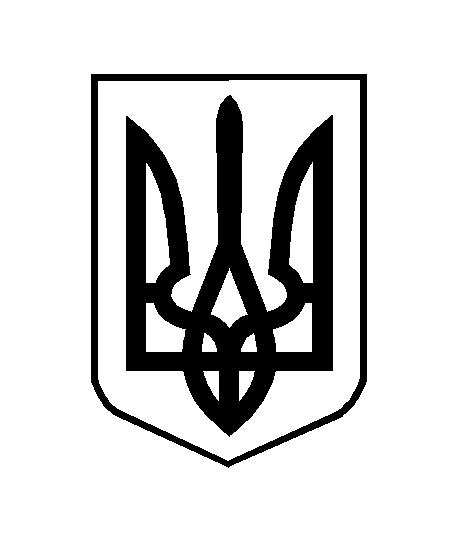 